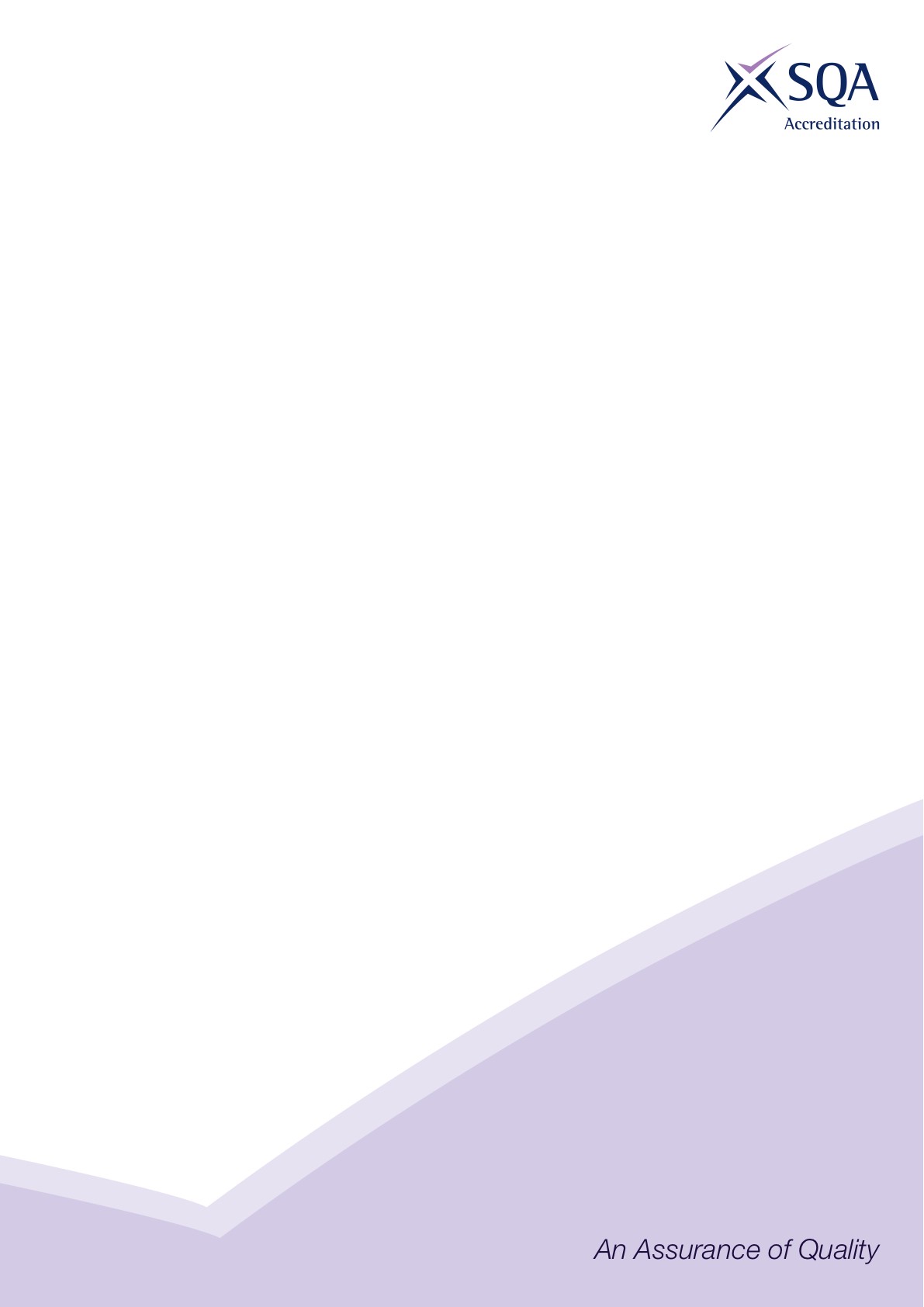 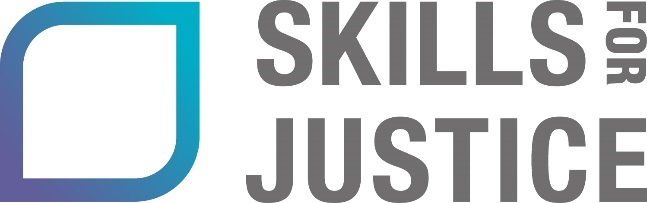 SVQ in Emergency Services Contact and Control Operations at SCQF Level 7Core Skills SignpostingIntroduction Core Skills signposting indicates if there are opportunities within units to develop Core Skills in the workplace to a specified SCQF level. The signposting document also acknowledges where there are no opportunities to develop Core Skills. This signposting can be used by providers and assessors to plan the development and assessment of Core Skills.The five Core Skills are: CommunicationInformation and Communication Technology Numeracy Problem Solving Working with OthersCore Skills Signposting SVQ in Emergency Services Contact and Control Operations at SCQF Level 7Core Skills SignpostingCore Skills SignpostingQualification Title(s)SVQ in Emergency Services Contact and Control Operations SCQF Level 7Developed bySkills for JusticeApproved by ACG23 August 2023Version 1URNUnit TitleCommunicationNumeracyInformation and Communication TechnologyWorking with othersProblem solvingSFJHA203Manage personal development and reflect on current practice6-666SFJAB101Communicate effectively with callers to emergency services6-666SFJCD201Respond to emergency service calls6-666SFJZH13Operate telephony and computerised systems for emergency services6-666SFJZC5Provide information and advice using the telephone6-666SFJCD202Assess, prioritise and manage emergency service calls6-666SFJCD203Deploy resources to respond to emergency situations and incidents6-666SFJAD4Liaise with other services5-555SFJCCDF1.1Maintain the security of data through your own actions5-555SFJ ZA9Work within your business environment5-555PROHSS1Make sure your own actions reduce risks to health and safety5-555SFJCCBF3.1Develop and sustain effective working with staff from other agencies5-554